CLASS TEACHER VACANCY		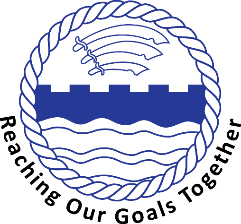 Location: 	John Perry Primary SchoolSalary:	MPS	Required:	September 2022We are looking for teachers who: Have excellent knowledge of the Primary National Curriculum.Can model exemplary practice and have a proven track record of impact on children’s achievement and wellbeing.Are self-reflective and have the desire to be the best they can be.Have a professional attitude, are great role models and really want to make a difference for children and families.Are great innovators who want to work with others to create exciting new learning opportunities for the children in their care. Are ambitious for themselves and their children and want to be school leaders of the future.   What we offer:A supportive, enthusiastic and inspiring team to grow and develop with.     A vibrant, professional environment in which to work with a focus on the wellbeing of staff and children.Confident children with great attitudes to learning. Staff benefits such as high-quality professional development for all our staff, cycle to work scheme, childcare vouchers, partnership work with local schools and onsite parking facilities. Our dedicated support staff including Learning Support Assistants, ICT Technician, Swimming Teacher, Business Manager, administration, premises and catering teams ensure that you are able to fully concentrate on teaching. Inner London weighting.A SLT who believes good staff wellbeing is essential for motivating staff and for promoting pupil wellbeing, progress and attainment.Closing date for applications:  Thursday 28th April 2022 at 12:00Interview date: Wednesday 4th May 2022ECF Teachers are welcome To apply please view our ‘Teacher’s Application Pack’ which can be found on our school website (www.johnperryprimary.co.uk). We also recommend a visit to our welcoming school.Should you have any queries or would like to arrange to visit our school, please contact Marc Hawkins, School Business Manager, Tel: 020 8270 4622 or email at mhawkins@johnperry.bardaglea.org.ukWe are committed to safeguarding and promoting the welfare of children and young people and expect all staff and volunteers to share this commitment. This post is exempt from the Rehabilitation of Offenders Act and a comprehensive screening process, including a Criminal Records Bureau Disclosure at Enhanced level, will be undertaken on all applicants. We welcome applications from all sections of the community, regardless of gender, race, religion, disability, sexual orientation or age.